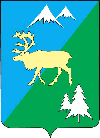  Р А С П О Р Я Ж Е Н И Е АДМИНИСТРАЦИИ БЫСТРИНСКОГО МУНИЦИПАЛЬНОГО РАЙОНА684350, Камчатский край, Быстринскийрайон, с. Эссо, ул. Терешковой, 1, тел/факс 21-330htttp://essobmr.ru admesso@yandex.ruот 17 августа 2022 года № 575На основании статьи 179 Бюджетного кодекса Российской Федерации,  в соответствии с пунктами 29, 30 «Положения о системе управления государственными программами Российской Федерации», утвержденного  постановлением Правительства Российской Федерации от 26 мая 2021 года №786, распоряжением Правительства Российской Федерации от 11.11.2010 №1950-р «О перечне государственных программ Российской Федерации», руководствуясь пунктом 4.4 части 1 статьи 9, пунктом 2 части 2 статьи 34, пунктом 3 части 1 и частью 5 статьи 40 Устава Быстринского муниципального района:1. Утвердить «Перечень муниципальных программ Быстринского муниципального района» (далее - Перечень)  с 1 января 2023 года, согласно приложению к настоящему распоряжению.2. Руководителям структурных подразделений, специалистам администрации Быстринского муниципального района привести наименования муниципальных программ Быстринского муниципального района в соответствии с Перечнем, при разработке в новой редакции  муниципальных программ Быстринского муниципального района, указанных в Перечне, руководствоваться:- постановлением Правительства Российской Федерации от 26 мая 2021 года № 786 «О системе управления государственными программами Российской Федерации»;- приказом Министерства экономического развития РФ от 17 августа 2021 года № 500 «Об утверждении Методических рекомендаций по разработке и реализации государственных программ Российской Федерации».________________________________________________________________________________Разослано: дело, официальный сайт, прокуратура, администрация АСП, А.В. Прокиной, Д.А.Полежаеву, Орготдел, Финотдел, Юротдел, А.Н.Машеницкому, Д.В.Авдеевой, К.В.Чумакову, Отдел образования, Отдел ЖКХ, КУМИ, Отдел ГоиЧС, Отдел по строительству3. Признать утратившим силу с 1 января 2023 года распоряжения администрации Быстринского муниципального района:- от 15.01.2020 № 18 «Об утверждении перечня муниципальных программ Быстринского муниципального района»;- от 15.03.2021 № 159 «О внесении изменений в распоряжение администрации Быстринского муниципального района № 18 от 15.01.2020 г. „Об утверждении перечня муниципальных программ Быстринского муниципального района“»;- от 16.03.2021 № 170 «О внесении изменений в распоряжение администрации Быстринского муниципального района № 18 от 15.01.2020 г. „Об утверждении перечня муниципальных программ Быстринского муниципального района“»;- от 30.11.2021 № 695  «О внесении изменений в распоряжение администрации Быстринского муниципального района № 170 от 16.03.2021г. „Об утверждении перечня муниципальных программ Быстринского муниципального  района“».4. Разместить Перечень на официальном сайте органов местного самоуправления Быстринского муниципального района в информационно-телекоммуникационной сети «Интернет».5. Контроль за исполнением настоящего распоряжения оставляю за собой.6. Настоящее распоряжение вступает в силу со дня его подписания.Глава Быстринского муниципального района				А.В.ВьюновПриложение к распоряжению администрации Быстринского муниципального районаот 17.08.2022 № 575Переченьмуниципальных программ Быстринского муниципального района-------------------------------------------------------------* Соответствует направлению (подпрограмме) «Совершенствование оказания медицинской помощи, включаяпрофилактику заболеваний и формирование здорового образа жизни» Государственной программы РФ «Развитие здравоохранения»** Соответствует реализации мероприятий федерального проекта в рамках Государственной программы РФ «Реализация государственной национальной политики»***  Направление (подпрограммы) государственной программы РФ «Обеспечение доступным и комфортным жильем и коммунальными услугами граждан Российской Федерации»**** Комплексная муниципальная программа с 1 января 2024 года носит исключительно аналитический характерОб утверждении Перечня муниципальных программ Быстринского муниципального района№Наименование  Период реализацииОтветственный исполнитель  I. Сохранение населения, здоровье и благополучие людейI. Сохранение населения, здоровье и благополучие людейI. Сохранение населения, здоровье и благополучие людей1.«Профилактика заболеваний и формирование здорового образа жизни»*2021-2030годыОтдел образования и социальной защиты населения администрации Быстринского муниципального района (далее - администрации района)2.«Социальная поддержка граждан»2023-2030годыОтдел образования и социальной защиты населения администрации  района3.«Семья и дети» 2022-2025 годыОтдел образования и социальной защиты населения администрации  района4.«Доступная среда»2023-2030годыОтдел по строительству и архитектуре администрации района 5.«Развитие физической культуры и спорта»2023-2030 годы Отдел образования и социальной защиты населения администрации  района 6.«Содействие занятости населения»2023-2030 годы  Отдел организационно-информационной и кадровой работы администрации районаII. Возможности для самореализации и развития талантовII. Возможности для самореализации и развития талантовII. Возможности для самореализации и развития талантов7.«Развитие образования»2023-2030 годыОтдел образования и социальной защиты населения администрации  района8.«Развитие культуры»2023-2030 годыСоветник по малочисленным народам Севера, межнациональным, религиозным отношениям, культуре и туризму администрации района9.«Развитие  туризма»2023-2030 годыНачальник Отдела экономики, предпринимательства, инвестиционной деятельности и туризма   администрации района10.«Поддержка экономического и социального развития коренных малочисленных народов Севера, Сибири и Дальнего Востока Российской Федерации»**2023-2030 годыСоветник по малочисленным народам Севера, межнациональным, религиозным отношениям, культуре и туризму администрации районаIII. Комфортная и безопасная среда для жизниIII. Комфортная и безопасная среда для жизниIII. Комфортная и безопасная среда для жизни11.«Обеспечение доступным и комфортным жильем граждан Быстринского района»***2023-2030 годыОтдел по строительству и архитектуре администрации района 12.«Обеспечение коммунальными услугами  граждан Быстринского района»***2023-2030 годыОтдел по ЖКХ и работе с населением администрации района13.Защита населения и территорий от чрезвычайных ситуаций, обеспечение пожарной безопасности и безопасности людей на водных объектах2023-2030 годыОтдел  по мобилизационной работе, гражданской обороне и чрезвычайным ситуациям администрации района14.«Комплексное развитие сельских территорий»****2021-2030 годыСоветник по сельскому хозяйству, экономике и предпринимательству администрации районаIV. Достойный, эффективный труд и успешное предпринимательствоIV. Достойный, эффективный труд и успешное предпринимательствоIV. Достойный, эффективный труд и успешное предпринимательство15.«Экономическое развитие и инновационная экономика»2023-2030 годыСоветник по сельскому хозяйству, экономике и предпринимательству администрации района16.«Развитие сельского хозяйства и регулирование рынков сельскохозяйственной продукции, сырья и продовольствия»2021-2030 годыСоветник по сельскому хозяйству, экономике и предпринимательству администрации района17.«Управление муниципальными финансами и регулирование финансовых рынков»2017-2030 годыФинансовый отдел администрации района18.«Совершенствование управления имуществом, находящимся в муниципальной собственности»2019-2030годы Комитет по управлению муниципальным имуществом Быстринского районаVI. Цифровая трансформацияVI. Цифровая трансформацияVI. Цифровая трансформация19.«Информационное общество»2023-2030 годыСпециалист по информационным технологиям и защите информации  администрации района